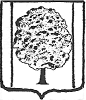 СОВЕТ ПАРКОВСКОГО СЕЛЬСКОГО ПОСЕЛЕНИЯТИХОРЕЦКОГО РАЙОНА РЕШЕНИЕот ___________                                                                        №  ______пос. ПарковыйО признании утратившим силу решения Совета Парковского сельского поселения Тихорецкого района от 23 сентября 2016 года № 128«Об утверждении Порядка досрочного прекращения полномочий лиц, замещающих муниципальные должности Парковского сельского поселения Тихорецкого района, в связи с утратой доверия»В соответствии с Федеральным законом от 6 октября 2003 года № 131-ФЗ «Об общих принципах организации местного самоуправления в Российской Федерации», от 25 декабря 2008 года № 273-ФЗ «О противодействии коррупции», учитывая протест Тихорецкой межрайонной прокуратуры от 30 марта 2021 года № 6/2974, Совет Парковского сельского поселения Тихорецкого района р е ш и л:1. Признать утратившим силу решение Совета Парковского сельского поселения Тихорецкого района от 23 сентября 2016 года № 128 «Об утверждении Порядка досрочного прекращения полномочий лиц, замещающих муниципальные должности Парковского сельского поселения Тихорецкого района, в связи с утратой доверия».2. Общему отделу администрации Парковского сельского поселения Тихорецкого района (Лукьянова Е.В.) обеспечить официальное обнародование настоящего постановления в установленном порядке и его размещение на официальном сайте администрации Парковского сельского поселения Тихорецкого района в информационно-телекоммуникационной сети «Интернет».3. Контроль за выполнением настоящего решения возложить  на постоянную комиссию по социальным, организационно-правовым вопросам и местному самоуправлению Совета Парковского сельского поселения Тихорецкого района (Дробная Н.С.).4. Настоящее решение вступает в силу со дня его официального обнародования.Глава Парковского сельского поселенияТихорецкого района                                                                                        Н.Н. АгеевПредседатель Совета Парковского сельского поселенияТихорецкого района								        В.Н. Шевцов